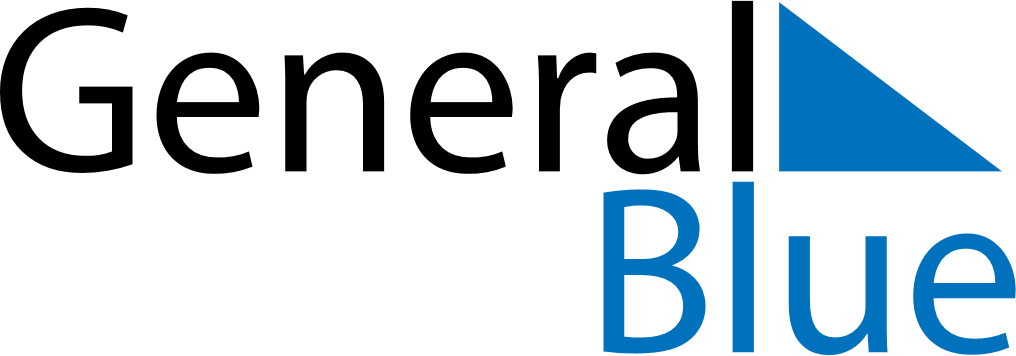 June 2027June 2027June 2027Aland IslandsAland IslandsSUNMONTUEWEDTHUFRISAT123456789101112Autonomy Day13141516171819Midsummer EveMidsummer Day2021222324252627282930